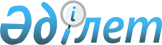 Об утверждении Красной книги Республики Казахстан (Том I. Животные. Часть 2. Беспозвоночные животные)Постановление Правительства Республики Казахстан от 4 июня 2004 года N 622

      В соответствии с 
 постановлением 
 Кабинета Министров Республики Казахстан от 13 сентября 1995 года N 1258 "Об утверждении Положения о Красной книге Республики Казахстан" Правительство Республики Казахстан постановляет:




      1. Утвердить 3-е издание Красной книги Республики Казахстан (Том I. Животные. Часть 2. Беспозвоночные животные).




      2. Настоящее постановление вступает в силу со дня подписания.


      

Премьер-Министр




      Республики Казахстан


					© 2012. РГП на ПХВ «Институт законодательства и правовой информации Республики Казахстан» Министерства юстиции Республики Казахстан
				